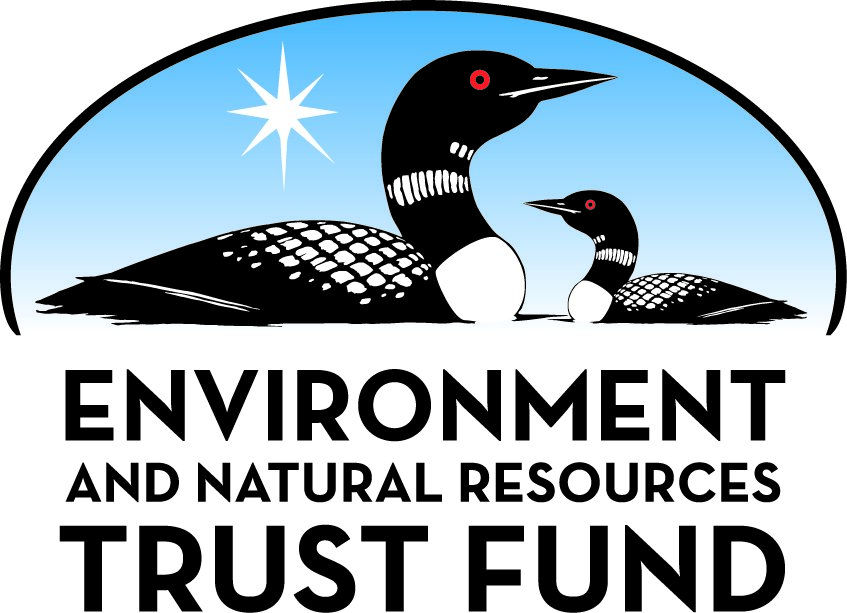 Environment and Natural Resources Trust FundM.L. 2021 Approved Work PlanGeneral InformationID Number: 2021-217Staff Lead: Michael VarienDate this document submitted to LCCMR: July 21, 2021Project Title: Evaluating Minnesotas Last Best Chance To Stop CarpProject Budget: $424,000Project Manager InformationName: Peter SorensenOrganization: U of MN - College of Food, Agricultural and Natural Resource SciencesOffice Telephone: (612) 624-4997Email: soren003@umn.eduWeb Address: https://cfans.umn.edu/Project ReportingDate Work Plan Approved by LCCMR: July 20, 2021Reporting Schedule: December  1 / June  1 of each year.Project Completion: July 31, 2023Final Report Due Date: September 14, 2023Legal InformationLegal Citation: M.L. 2021, First Special Session, Chp. 6, Art. 6, Sec. 2, Subd. 06fAppropriation Language: $424,000 the first year is from the trust fund to the Board of Regents of the University of Minnesota, in cooperation with the United States Army Corps of Engineers and the Department of Natural Resources, to evaluate invasive carp passage and the costs, processes, and potential for a state-of-the-art deterrent system installed at Mississippi River Lock and Dam Number 5 to impede passage of invasive carp at this location to protect the upper river.Appropriation End Date: June 30, 2024NarrativeProject Summary: Invasive carp have breached Minnesota’s southern border. The last place they can be stopped is Lock&Dam 5 but time is of the essence. This proposal enables this solution.Describe the opportunity or problem your proposal seeks to address. Include any relevant background information.In November 1963, invasive carp were imported from China to Arkansas. Within a decade these fish had been moved to about 30 other states, and by the early 1990s they had escaped into the central region of the Mississippi River where they now dominate food webs while native fisheries have collapsed.  Because adult carp in the Mississippi River must pass through locks and dams, these structures have become the focus of efforts to stop these species from moving upriver.  While the University of Minnesota (with funding from the LCCMR) has been conducting a test of an experimental sound/light carp deterrent at Lock&Dam 8 (LD8) on Minnesota’s southern border, flooding 5 times more than average has been allowing carp to swim through its spillway gates and two overflow submersible spillways (unpublished data).  On March 13, 2020, 51 adult invasive carp, more than enough to permit reproduction, were captured by a commercial fisher just a few miles upstream of LD8 in Pool 8.  It is now clear that carp can no longer be stopped at LD8 and Pool 8.  Fortunately, one very good opportunity remains, Lock & Dam 5.What is your proposed solution to the problem or opportunity discussed above? i.e. What are you seeking funding to do? You will be asked to expand on this in Activities and Milestones.Lock & Dam 5 (LD5) is an extremely promising place to stop carp and has long been Sorensen’s focus. Located upstream of LD8, the likelihood of LD5 flooding is less than 10% that of LD8; LD5 does not have overflow spillways, and the pool above it is too short to allow reproduction and is suitable for carp removal. A deterrent here is uniquely able to stop carp advancing into Lake Pepin, sparing the Minnesota, St Croix and upper Mississippi rivers. Further, LD5s lock appears suited to installing the sound/light/air bubble system (a bio-acoustic fish fence or BAFF) that the University (LCCMR funding) has shown to be 97% effective in the laboratory, and which is now being installed in Kentucky. Based on invasive carp movement rates downstream, it is likely they will take 5-10 years to reach LD5, enough time to install a BAFF if planning starts immediately. Mr. Fronhauer, DNR Invasive Fish Coordinator, states that “as a technical expert, I believe this is a solid project” but the DNR is “neutral as an agency”; it is seemingly unable to act at this time. This proposal fills this void and is submitted here because MAISRC does not support construction.What are the specific project outcomes as they relate to the public purpose of protection, conservation, preservation, and enhancement of the state’s natural resources? This project will critically assess the fundamental suitability of LD5 as a site to install a BAFF carp deterrent, so that work could be completed before carp reach this location. A deterrent system at LD5 could protect the northern two-thirds of Minnesota from these species, which have decimated river fisheries in other states. We will evaluate the promise of this location, the construction challenges and costs (by completing a 10% design), and institutional processes that need to be involved. We would make it possible for a full feasibility study and construction to occur in time to make a difference.Project LocationWhat is the best scale for describing where your work will take place?  
	StatewideWhat is the best scale to describe the area impacted by your work?  
	StatewideWhen will the work impact occur?  
	In the FutureActivities and MilestonesActivity 1: 1.Determine the biological feasibility of stopping carp at LD5 -- assessing the permeability of its spillway gates to invasive carp.Activity Budget: $314,000Activity Description: 
LD5 is 1612 feet long, of which only 110 feet is the lock (7%) and 1512 feet is spillway gates though which carp can also pass. (Fortunately LD5 t has only three small overflow culverts that can be blocked).  There is no point in adding a BAFF to the lock if carp then pass through the adjacent spillway gates.  Fortunately, the UMN’s numeric models suggest that water velocities through spillway gates are too high for carp to pass except in rare times of flood when the gates are out of the water, but empirical proof is lacking.  The proposed study will collect this proof by acoustically-tagging and releasing adult common carp (a good proxy for invasive silver carp) below LD5 for 1.5 seasons (the minimum needed) and tracking their movement using automated archival receivers and manual boat tracking, focused on key locations upstream (the lock, culverts and large spillway gates).  This approach has been successfully deployed at LD8 by the UMN and now in Kentucky.  The UMN will be responsible for this activity and will have a draft report completed by 2023.Activity Milestones: Activity 2: 2. Determine the feasibility and maximum cost of installing a state-of-the-art BAFF carp deterrent at Lock and Dam 5.Activity Budget: $100,000Activity Description: 
While effective, BAFF technology is sophisticated and relatively expensive.  It entails installing a speaker, light and air bubbler system along the river bottom at an angle downstream of locks in a manner that is protected from shipping.  A 2015 visit by Fish Guidance Systems Ltd (FGS), developer of the BAFF, suggested it is feasible at LD5 but that costs could range between 2-5 million dollars depending on many variables.  To provide a reasonable estimate of possible costs and identify risks to help the Legislature make an informed decision, information must be obtained on the needs of a BAFF installation relative to existing lock and dam infrastructure (platforms, power supplies, conduit leads, etc.), as well as bottom bathymetry and water velocities.  The permitting process must also be examined with the U.S. Army Corps of Engineers, MN DNR, and other key stakeholders.  A review of what a BAFF is and the promise of this technology is needed.  Accordingly, a 10% design (the information needed to make critical decisions) will be completed by Barr Engineering Co. along with an AACE Class 3 cost estimate.  Barr has experience with BAFF systems (in KY with FGS) and LDs in Minnesota.Activity Milestones: Activity 3: 3. Produce a report with a recommendation to the state on installing a BAFF deterrent at Lock and Dam 5Activity Budget: $10,000Activity Description: 
Produce a report for the Legislature and others that summarizes both the engineering and biological assessment results as well as risks and costs of installing a BAFF at LD5.  A recommendation will be included.Activity Milestones: DisseminationDescribe your plans for dissemination, presentation, documentation, or sharing of data, results, samples, physical collections, and other products and how they will follow ENRTF Acknowledgement Requirements and Guidelines. 
Information will be provided as the project progresses to the Star Tribune and the Minnesota Aquatic invasive Species Center (this likely will be "partner" project).  If results are novel, they will be published in scientific the literature.  Environment and Natural Resources Trust Fund will be acknowledged through use of tattribution language on project print and electronic media, publications, signage, and other communications per the ENTRF Acknowledgment GuidelinesLong-Term Implementation and FundingDescribe how the results will be implemented and how any ongoing effort will be funded. If not already addressed as part of the project, how will findings, results, and products developed be implemented after project completion? If additional work is needed, how will this be funded? 
By early 2022 a draft report will be completed on the feasibility of installing a BAFF at LD5, while data on carp passage and the suitability of the project will be available early 2023. Finally, a final report will be available by the 2023 legislative session so that rapid action could be taken by the Legislature to stop invasive carp from invading Minnesota. It is reasonable the next step might then be a 100% engineering assessment by the DNR (similar to LD1 in 2011). The 10% design completed as part of the present study would enable this work.Other ENRTF Appropriations Awarded in the Last Six YearsBudget SummaryClassified Staff or Generally Ineligible ExpensesNon ENRTF FundsAttachmentsRequired AttachmentsVisual ComponentFile: Alternate Text for Visual ComponentLock and Dam 5 is shown.  It is located just south of Lake Pepin and in a location that it would shield the lake as well as the St. Croix River, Minnesota River and upper Mississippi River - most of Minnesota- from invasive carp.  Its design (no overflows, short upstream pool) also shows unique  promise....Optional AttachmentsSupport Letter or OtherDifference between Proposal and Work PlanDescribe changes from Proposal to Work Plan StageAside from minor editing, all changes are budgetary (the project was reduced by 75K).  Fortunately, we were able to procure in-kind support from the MN DNR for a fish biologist (eliminating the need for a researcher 1 at the U ).  Barr Engineering then absorbed a $10 cut as did the U (salary, mostly Sorensen)Additional Acknowledgements and Conditions: The following are acknowledgements and conditions beyond those already included in the above workplan:Do you understand and acknowledge the ENRTF repayment requirements if the use of capital equipment changes? 
	N/ADo you agree travel expenses must follow the "Commissioner's Plan" promulgated by the Commissioner of Management of Budget or, for University of Minnesota projects, the University of Minnesota plan? 
	Yes, I agree to the UMN Policy.Does your project have potential for royalties, copyrights, patents, or sale of products and assets? 
	NoDo you understand and acknowledge IP and revenue-return and sharing requirements in 116P.10? 
	N/ADo you wish to request reinvestment of any revenues into your project instead of returning revenue to the ENRTF? 
	N/ADoes your project include original, hypothesis-driven research? 
	YesDoes the organization have a fiscal agent for this project? 
	Yes,  Sponsored Projects AdministrationDescriptionCompletion DateIdentify locations to monitor carp passage and collect fall dataJanuary 31, 2022Track carp passage through the spillway gates and lock at LD5June 30, 2022Analyze data and then report on carp passage rates and spillway gate permeabilityJanuary 31, 2023DescriptionCompletion DateReport on engineering requirements, feasibility, and 10% system designJanuary 31, 2022Report on probable costs (with range), risks and suitability of a BAFF, and stakeholderange)June 30, 2022Final engineering report with complete assessment of BAFF technology and suitabilityJune 30, 2022DescriptionCompletion DateDraft data report on possible costs, risks and promise of a BAFF at LD5 forMarch 31, 2023Comprehensive final report on possible costs, risks, feasibility and promise of a BAFF at LD5June 30, 2023NameAppropriationAmount AwardedInstall and Evaluate an Invasive Carp Deterrent for Mississippi River Locks and DamsM.L. 2018, Chp. 214, Art. 4, Sec. 2, Subd. 06e$998,000Category / NameSubcategory or TypeDescriptionPurposeGen. Ineli gible% Bene fits# FTEClass ified Staff?$ AmountPersonnelUndergraduate summer field assistantsupport for both summers0%0.2$11,000Researcher 1Field support staff for year 2 (key year) - to be provided by MN DNR as inkind support36%1-Research 4Field scientist36.5%2$163,200Principle InvestigatorTo direct and manage the project while guiding the science36%0.2$30,800Sub Total$205,000Contracts and ServicesBarr Engineering CompanyProfessional or Technical Service ContractA team of engineers is needed to assess feasibility/cost of installing a BAFF which is complex/multi-faceted. Barr was selected after considering three firms and found the only company with all skillsets (hydrology, engineering, fisheries) and experience installing. Barr’s rates were compared and found competitive (Zweig2020). Barrbills hourly.0.5$100,000Make 2 custom-made metal hangers to hold fish tag receivers for use in the lock to detect carpInternal services or fees (uncommon)We need someone make to metal hangers to mount the receivers we use to detect fish tags inside of the lock's ladder wells.  These need to be custom made.  The University's machine shop can make these as an internal service0$7,000Sub Total$107,000Equipment, Tools, and SuppliesTools and Supplies130 implantable acoustic fish tags (@$350), also Field supplieswe need acoustic tags to track carp as they attempt to swim through Lock and Dam 5, also supplies to assist this effort$50,000Equipment5 archival fish tag recievers that can transmit data5 VEMCO VR2tx Receivers to record the presence of accoustically tagged fish (@$5000).  (This number was reduced from earlier estimates and we located a used portable receiver so was been removed) and rebudgeted to repaits, supplies, travel to site)X$17,000Sub Total$67,000Capital ExpendituresSub Total-Acquisitions and StewardshipSub Total-Travel In MinnesotaMiles/ Meals/ Lodgingtravel to our field site, Lock and dam 5need to get to field site from the university$28,000Conference Registration Miles/ Meals/ Lodging1 DNR fisheries conferencereport results to the DNR and other agencies$1,000Sub Total$29,000Travel Outside MinnesotaSub Total-Printing and PublicationPublicationjournal publicationdisseminate information$6,000Sub Total$6,000Other ExpensesRepairsWe will need to repair our field equipment (boat and truck)$8,000Boat and equipment storageWe need  store our boats at our field site to save  on transport expense$2,000Sub Total$10,000Grand Total$424,000Category/NameSubcategory or TypeDescriptionJustification Ineligible Expense or Classified Staff RequestEquipment, Tools, and Supplies5 archival fish tag recievers that can transmit dataThe project needs at least 5 acoustic receivers to detect and then record the signals emitted by tagged carp as they swim around around locks and dams and then transmit these data back to our boat.  Vemco is the only company that makes receivers that can re-transmit fish tags data.  Vemco makes 2 receivers that can do this, the VR2tx is the least expensive of these. (if these prove difficult to retrieve data from in initial 2021 tests we will need to consider the more expensive $45000 VR2a model)
Additional Explanation : The project needs acoustic receivers to detect and then record the signals emitted by tagged carp as they swim around around locks and dams and then transmit these data back to our boat (diving is very expensive and also dangerous mid-river).  Vemco is the only company that makes receivers that can re-transmit fish tag data.  Vemco makes 2 receivers that can do this, the VR2tx is the least expensive of these.
CategorySpecific SourceUseStatusAmountStateState Sub Total-Non-StateNon State Sub Total-Funds Total-TitleFileLetter of support from the Stop Carp Coalition (11 signatories)Letter of support and partnership from U.S. Fish & Wildlife ServiceApproval letter U of MinnesotaRevised carp proposal "Evaluating Minnesota's last chance to stop carp"Background check